DATUM: Sreda, 2. 4. 2020PREDMET: MAT – 1 uraRAZRED: 5.aSPOZNAVAMNAVODILA ZA DELOMOJI IZDELKIGEOMETRIJSKI LIKIEnote za merjenje dolžine  PRETVARJANJEŠe malo o  obsegu S katerimi enotami merimo obseg lika?Obseg lika merimo z enotami za merjenje dolžine.Rečemo: dm smo izrazili v m ALI dm smo pretvorili v m.Rešimo nekaj primerov – rešitve za včerajšnjo                                              nalogo1. Koliko m je prehodil Janezek? dm . 6 = 5 160 dm  = 516 m2. Bi znal/-a povedati koliko je to km? – 0 km 516 m ali     0, 516 km (zapis z vejico)3. S katerimi enotam izražamo obseg lika?Obseg lika izražamo z enotami za merjenje dolžine.1. Včeraj ste ugotavljali, da je    Janezkova prehojena pot okoli    igrišča izražena v dm     nesmiselna in ste jo takoj izrazili    v m.Zapiši v zvezek – popravi ali potrdi (obkljukaj) pravilno rešitev.GEOMETRIJSKI LIKIEnote za merjenje dolžine  PRETVARJANJEŠe malo o  obsegu S katerimi enotami merimo obseg lika?Obseg lika merimo z enotami za merjenje dolžine.Rečemo: dm smo izrazili v m ALI dm smo pretvorili v m.Rešimo nekaj primerov – rešitve za včerajšnjo                                              nalogo1. Koliko m je prehodil Janezek? dm . 6 = 5 160 dm  = 516 m2. Bi znal/-a povedati koliko je to km? – 0 km 516 m ali     0, 516 km (zapis z vejico)3. S katerimi enotam izražamo obseg lika?Obseg lika izražamo z enotami za merjenje dolžine.1. Včeraj ste ugotavljali, da je    Janezkova prehojena pot okoli    igrišča izražena v dm     nesmiselna in ste jo takoj izrazili    v m.Zapiši v zvezek – popravi ali potrdi (obkljukaj) pravilno rešitev.GEOMETRIJSKI LIKIEnote za merjenje dolžine  PRETVARJANJEŠe malo o  obsegu S katerimi enotami merimo obseg lika?Obseg lika merimo z enotami za merjenje dolžine.Rečemo: dm smo izrazili v m ALI dm smo pretvorili v m.Rešimo nekaj primerov – rešitve za včerajšnjo                                              nalogo1. Koliko m je prehodil Janezek? dm . 6 = 5 160 dm  = 516 m2. Bi znal/-a povedati koliko je to km? – 0 km 516 m ali     0, 516 km (zapis z vejico)3. S katerimi enotam izražamo obseg lika?Obseg lika izražamo z enotami za merjenje dolžine.1. Včeraj ste ugotavljali, da je    Janezkova prehojena pot okoli    igrišča izražena v dm     nesmiselna in ste jo takoj izrazili    v m.Zapiši v zvezek – popravi ali potrdi (obkljukaj) pravilno rešitev.GEOMETRIJSKI LIKIEnote za merjenje dolžine  PRETVARJANJEŠe malo o  obsegu S katerimi enotami merimo obseg lika?Obseg lika merimo z enotami za merjenje dolžine.Rečemo: dm smo izrazili v m ALI dm smo pretvorili v m.Rešimo nekaj primerov – rešitve za včerajšnjo                                              nalogo1. Koliko m je prehodil Janezek? dm . 6 = 5 160 dm  = 516 m2. Bi znal/-a povedati koliko je to km? – 0 km 516 m ali     0, 516 km (zapis z vejico)3. S katerimi enotam izražamo obseg lika?Obseg lika izražamo z enotami za merjenje dolžine.1. Včeraj ste ugotavljali, da je    Janezkova prehojena pot okoli    igrišča izražena v dm     nesmiselna in ste jo takoj izrazili    v m.Zapiši v zvezek – popravi ali potrdi (obkljukaj) pravilno rešitev.GEOMETRIJSKI LIKIEnote za merjenje dolžine  PRETVARJANJEŠe malo o  obsegu S katerimi enotami merimo obseg lika?Obseg lika merimo z enotami za merjenje dolžine.Rečemo: dm smo izrazili v m ALI dm smo pretvorili v m.Rešimo nekaj primerov – rešitve za včerajšnjo                                              nalogo1. Koliko m je prehodil Janezek? dm . 6 = 5 160 dm  = 516 m2. Bi znal/-a povedati koliko je to km? – 0 km 516 m ali     0, 516 km (zapis z vejico)3. S katerimi enotam izražamo obseg lika?Obseg lika izražamo z enotami za merjenje dolžine.1. Včeraj ste ugotavljali, da je    Janezkova prehojena pot okoli    igrišča izražena v dm     nesmiselna in ste jo takoj izrazili    v m.Zapiši v zvezek – popravi ali potrdi (obkljukaj) pravilno rešitev.2. a)  Pretvarjanje enot za merjenje dolžine zate ni pretrd      oreh – vse to si se že učil/-a.Poznam, ponavljam, se učim, utrjujem.                 TABELSKA SLIKA:       2. 4. 2020Enote za merjenje dolžine – pretvarjanjedelovni listBesedilna naloga: Učbenik: str. 37/2.Uporabi priložen DL.Rešuješ na list, rešitve shraniš v mapo na računalniku.Jutri ti pošljem rešitve.Uspešno delo ti želim.Nalogo rešuj v zvezek.NAMENI UČENJA – Učim se:O enotah za merjenje dolžine.Poznavanja odnosov med njimi – pretvarjanje.Računanja z enotami za merjenje dolžine.KRITERIJI USPEŠNOSTI                         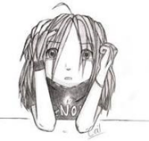 Uspešen/-a bom, ko bom:Samostojno oblikuj kriterije uspešnosti. DOKAZ – rešitve – DLOVREDNOTI SVOJE DELO Kaj sem se danes novega naučil/-a? Kaj mi je šlo dobro? Kako sem se počutil pri delu po napisanih navodilih? Bi kaj želel/-a predlagati?Zapiši – samoevalviraj – razmišljaj.(Odgovarjaš na vprašanja vrednotenja svojega dela.) 